                                     ТЕХНОЛОГИЯ (2 класс)Тема урока: Работа с гофрированной бумага. Гофрированная бумага как поделочный материал.Цели урока: Образовательные: способствовать формированию и развитию правильного восприятия формы, конструкции, цвета предметов, выполнять розу из гофрированной бумаги, составлять композицию. Развивающие: развивать интерес к совместной деятельности, чувство прекрасного, искусством преподнесения цветов; дать понятие о строении цветка, его форме и цвете.Воспитательные: воспитывать эстетический вкус, аккуратность в работе, воспитывать творческое отношение к заданию.Тип урока: урок изготовления изделияОборудование: гофрированная бумага, клей, ножницы, нитки, палочка.                                                            Ход урока1.Организаций момент.- Проверьте, все ли у вас готово к уроку. На уроке наши глазки внимательноСмотрят и все … (видят).Ушки внимательно слушаютИ всё …(слышат).Голова хорошо … (думает).         Садитесь! Ребята, я очень рада видеть вас улыбающимися и счастливыми. На сегодняшнем уроке вас ждут большие и маленькие открытия, вы узнаете много нового и интересного. А как мы знакомимся с новым материалом? (Должны понять, что не знаем и узнать что-то новое)        Успехов вам и удачи! С чего начнем наш урок?2. Беседа- Ребята, скажите, с чем вам уже приходилось работать на уроках технологии?— Как вы думаете, вся ли бумага одинаковая?— Нас окружает много изделий из бумаги. И для каждого изделия используется разная бумага.«Бумага — это изобретение человека».- Откуда берётся бумага? - Бумага изготавливается из древесины, наши леса необходимо беречь, а для этого не выбрасывать бумагу, старые тетради и др., а собирать и сдавать в макулатуру.— Можно ли сказать, что бумага — это материал? — Бумага — это материал, изобретённый человеком, занимающий важное место в нашей жизни. Бумага может быть разной. Для каждого изделия подбирают свой вид бумаги.- Вот и сегодня мы с вами на уроке поработаем с бумагой, которая называется гофрированная.- Повторили вместе со мной «гофрированная»3. Сообщение темы и цели урока- Сейчас я прочитаю вам загадку. Ваша задача внимательно ее прослушать и определить о ком идет речь.Сердитый недотрогаЖивёт в глуши лесной.Иголок очень много,А ниток — ни одной. (Еж)-Сегодня на уроке вы научитесь изготовлять объёмную аппликацию из бумаги «Ёжик»- я предлагаю вам, побыть мастером, попробовать сделать вот такую работу (демонстрация работы) из гофрированной бумаги. Показ работы4. Планирование предстоящих трудовых действий- Ребята, посмотрите, из каких деталей состоит эта работа?- Какие цвета в ней используются?- Какой они формы?- Каким способом соединены между собой детали?- Сколько деталей в этой работе?- С чего, как вы думаете, мы начнем нашу работу? (С подготовки бумаги)- Мы подготовим каждую часть нашего изделия, а после прикрепим к картону.- А какие инструменты мы будем использовать? (Ножницы, клей) -Ребята, прежде чем, мы с вами приступим к работе, я хочу у вас спросить, а все ли помнят, как нужно правильно обращаться во время работы с ножницами?Не держи ножницы концами вверх.Не работай с ножницами с ослабленными шарнирами креплений.Не режь ножницами на ходу.Не подходи к товарищу во время резания.Не оставляй ножницы в открытом виде.Передавай ножницы только в закрытом виде кольцами вперед.7Клади ножницы на стол так, чтобы они не свешивались за край стола.При вырезании детали поворачивай деталь.                                                        Физкультминутка5. Проверка рабочего места учащимися- Ребята, проверьте ваше рабочее место, у вас на парте должна быть бумага, картон, клей, ножницы. Все лишнее убираем в портфель.6. Практическая работа1. Берём темно-коричневый лист цветной бумаги и складываем на 4(6 ) части. Берем шаблон и обводим круг на бумаге. Вырезаем обведенный круг. Склеиваем круги по центру между собой. Разрезаем круги к центру, не дорезая до конца. (Повторить 2 раза)2. Берем коричневый лист бумаги, обводим шаблон ежа, вырезаем. (2 раза)3. Приклеиваете шаблоны ежа на цветной картон.4. На шаблоны ежа приклеиваем ранее заготовленные круги. Движением руки создаем «колючки» из кругов бумаги.5. Берем черную бумагу и вырезаем 2 маленьких черных круга, делая носики ежам, затем вырезаем круги поменьше и делаем глазки ежам.6.  Берем зеленую бумагу, отмечаем необходимую высоты ( в зависимости от высоты расположения ежей), складываем ее вдвое и нарезаем тонкими полосками, не разрезая до конца, таким образом делая траву. Приклеиваем ее к картону.                                                           Физкультминутка7. Уборка рабочих мест- Ребята, заканчиваем, убираем все с парт и складываем в портфель.- На парте должна остаться только ваша работа и дневник.8. Проверка работ- Сейчас я подойду к каждому и проверю, как вы выполнили работу. И из некоторых работ мы сделаем выставку и оценим ихПодведение итогов- Ребята, вы все молодцы, хорошо подготовились к уроку. Ваши работы мне очень понравились, но я бы хотела выделить вот эти работы, потому что, на мой взгляд, они выполнены очень аккуратно и трудолюбиво.- Оценки за урок вы получаете….- Урок окончен. До свидание, ребята, до новых встреч!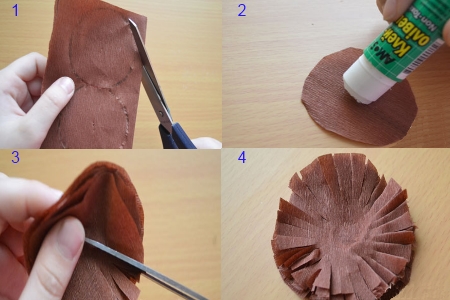 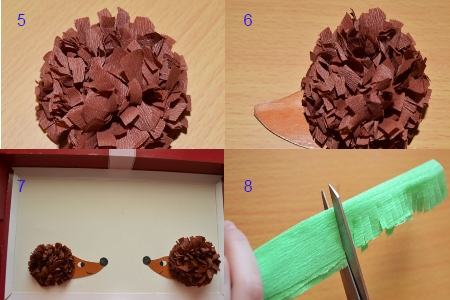 